      Начальнику ___________________________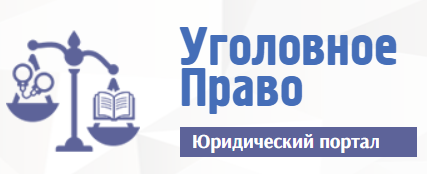 __________________________________________________________________________________________________________________                                                                                           (наименование отделения)                                                                                           ____________________________________________________________________________ФИО начальника и звание)От _______________________________________________________________________________________________________________                                                                                           Адрес, проживания____________________________________________________________________________                                                                                           Паспортные данные__________________________________________________________________________________________________________________                                                                   ЗаявлениеПрошу Вас разрешить мне краткосрочное свидание с ____________________________________________________________________________________________________________________________________________________________________________________(опишите кого вы хотите посетить и кем он вам приходится)«____»_________________20__г.                                                                     _____________________                  (число)                                                                                                                         (подпись)